Publicado en España el 15/11/2022 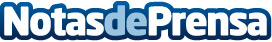 Ducreams, distribuidor de aceite CBD ecológicoDucreams apuesta por el cannabidiol y los beneficios de este compuesto en la salud de las personas. La empresa vasca se ha convertido en una reconocida marca distribuidora de CBD en España que opta por el producto local y la investigación continuaDatos de contacto:Ducreamshttps://www.ducreams.com/644627403Nota de prensa publicada en: https://www.notasdeprensa.es/ducreams-distribuidor-de-aceite-cbd-ecologico Categorias: Nacional Industria Farmacéutica Ecología Industria Alimentaria Medicina alternativa http://www.notasdeprensa.es